Anatomy Quiz: Neuron and Neural Classification 			Name:__________________________________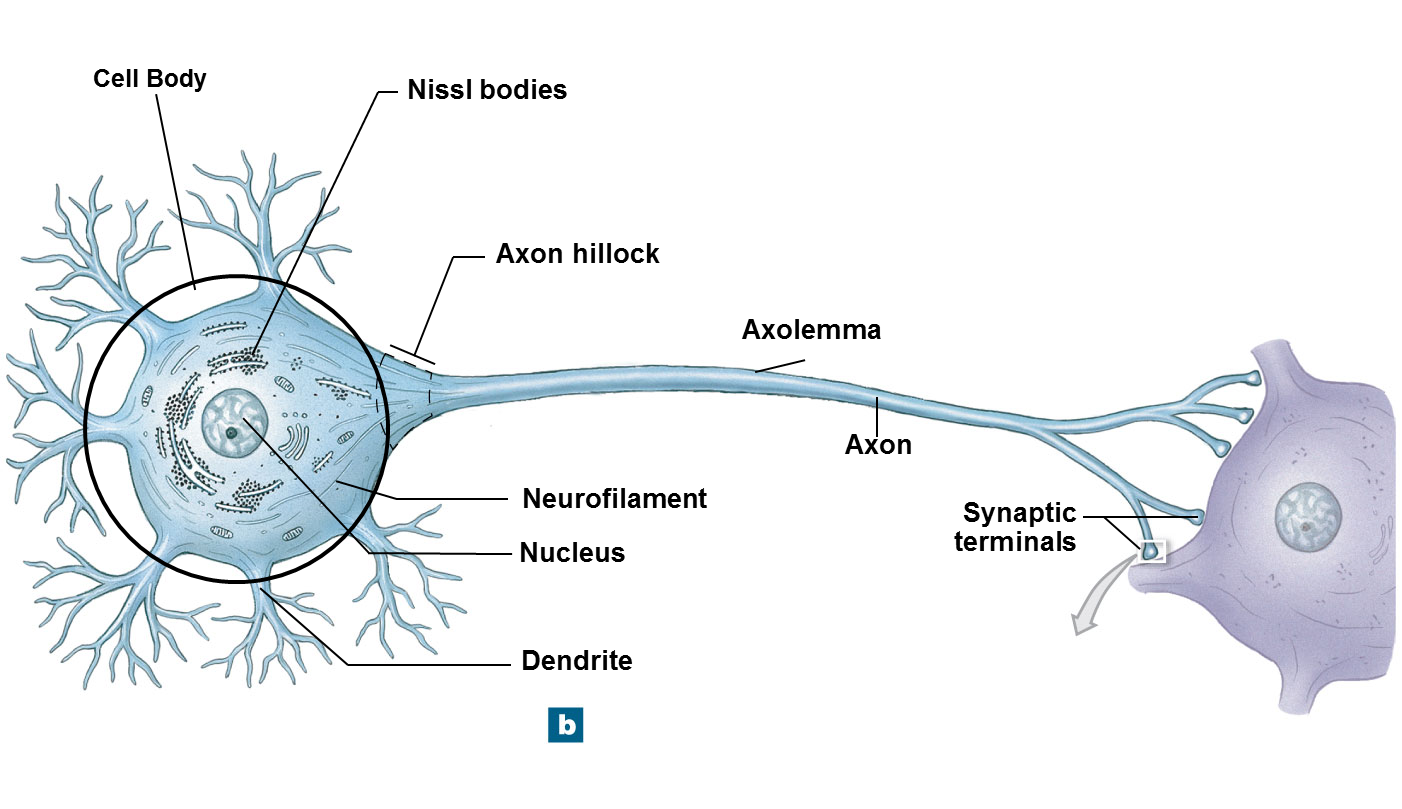 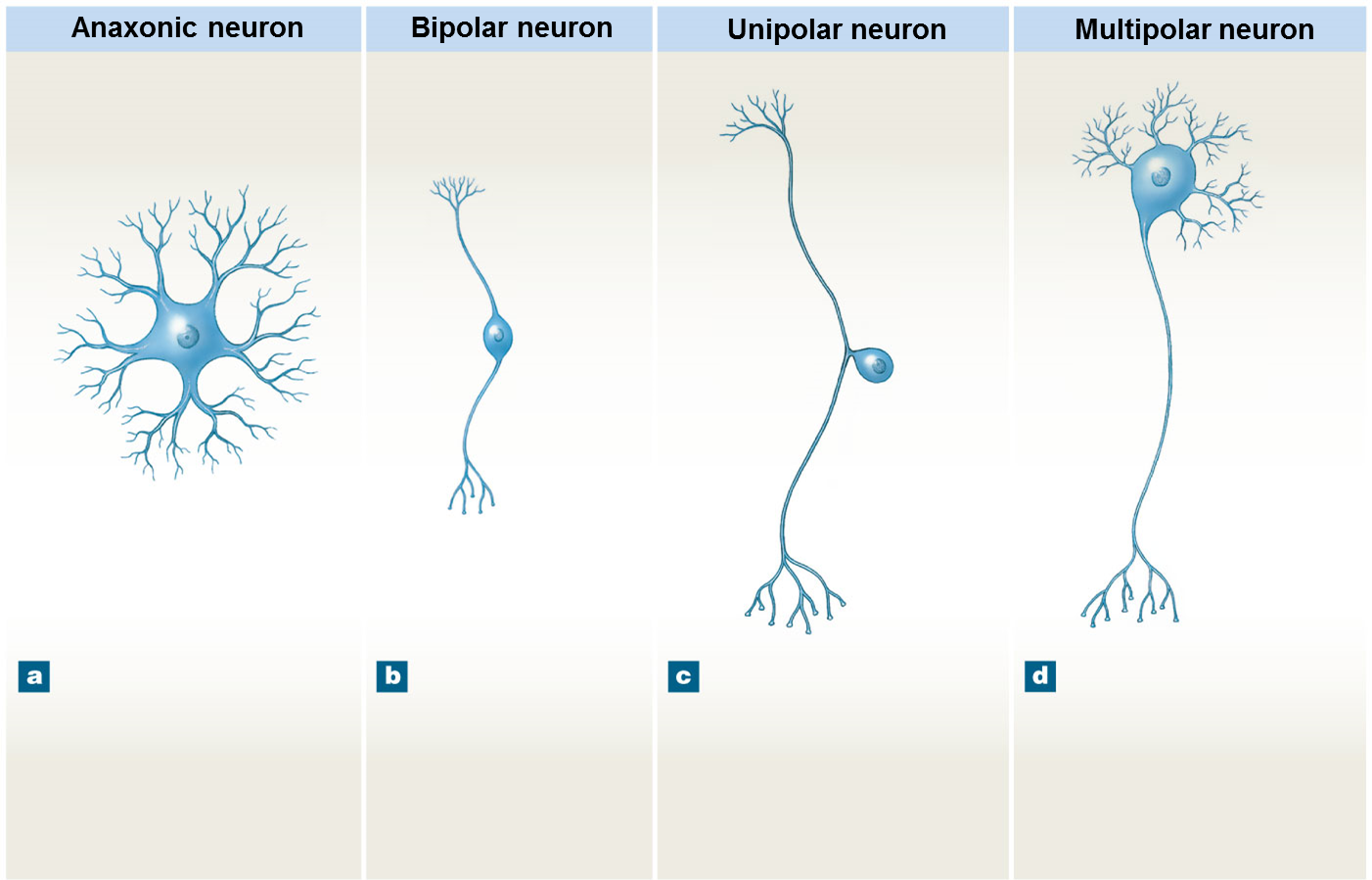 Make a flow chart showing the divisions of the nervous system. (8 points)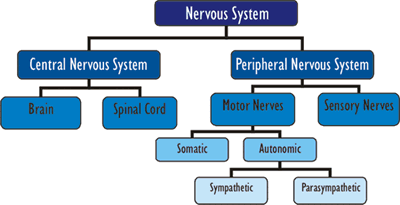 